  dk;kZy; izkpk;Z] 'kkldh; MkW-ok-ok-ikV.kdj dU;k LukrdksRrj egkfo|ky;]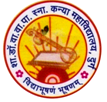 dsUnzh; fo|ky; ds ikl] tsyjksM nqxZ  ¼N-x-½iwoZ uke&'kkldh; dU;k egkfo|ky;]nqxZ ¼N-x-½ Qksu 0788&2323773 Email- govtgirlspgcollege@gmail.com             	Website: www.govtgirlspgcollegedurg.comCollege Code : 1602nqxZ] fnukad % 05-02-2020^^tkudkjh gh dSalj ls cpko dk ek/;e gS & MkW- viZ.k**   'kkl- MkW- ok- ok- ikV.kdj dU;k LukRkdksRrj egkfo|ky; esa fo”o dSalj fnol ds volj ij tkx#drk O;k[;ku ekyk dk vk;kstu fd;k x;kAegkfo|ky; dh ;wFk jsMØkWl bZdkbZ ds rRok/kku esa vk;ksftr dk;ZØe esa lathouh dSalj gkLihVy jk;iqj ds ofj’B dSalj ltZu MkW- viZ.k prqjeksgrk ,oa jDr jksx fo”ks’kK MkW- vEcjxxZ }kjk Nk=kvksa dks dSalj jksx ds laca/k esa foLr`r tkudkjh nhAMkW- viZ.k prqjeksgrk us crk;k dh vktdy fnup;kZ esa cnyko ds dkj.k dSalj jksx cgqr tknk ns[kus dks fey jgk gSA [kkldj efgykvksa esa Lru dSalj ds ejht dh la[;k cM+h gSAftldk eq[; dkj.k eksVkik] vkyL; thou] cPPkks dks nw/k uk fiykuk] cka>iu gSAvkt vk/kqfud e”khuks dh enn ls 80 izfr”kr Lru dSaLkj esa Qzktu lsDlu e”khu dh lgk;rk ls Lru cpk;k tk ldrk gSAMkW- viZ.k us crk;k dh tsusVhd VsLV ls irk py ldrk gS fd ejht dks dheksFksjsih dh t#jr gS ;k ughA isV lhVhLdSu ls ns[kk tk ldrk gS fd dSalj dkSu ls LVst esa gS vkSj dSls bZykt fd;k tk ldrk gSAjDr jksx fo”ks’kK MkW- vEcjxxZ us crk;k dh ,suhfe;k tula/kkj.k esa fo”ks’kdj efgykvksa esa cgqr vf/kd ek=k esas ik;h tkrh gSA [kwu dh deh ds dkj.k tSls vk;ju fcVkehu dh deh jDr jksxks dks tUensrh gSA mUgksus crk;k dh ,suhfe;k dk cpko larqfyr Hkkstu ls laHko gSA blds fy;s vk;ju ;qDr Hkkstu] gfj lfCt;k] dsyk] vukj] xqM+ dk lsou djuk pkfg, bl volj ij egkfo|ky; ds izkpk;Z MkW- lq”khy pUnz frokjh us dgk dh ;wFk jsMØkWl dh Nk=kvksa dks vkt ds bl tkudkjh ;qDr O;k[;ku ls izkIr tkudkjh ls dSalj jksx ds laca/k eas tkx#drk ds fy;s iz;kl fd;s tkus pkfg;sA tkx#drk gh bl jksx ds cpko dk lcls cM+k ek/;e gSA dk;ZØe dk lapkyu MkW- js”ek ykds”k us fd;k rFkk vkHkkj izn”kZu MkW- vuqtk pkSgku us fd;kA bl volj ij izk/;kid] Nk=k,sa cM+h la[;k esa mifLFkr FksA¼MkW0 lq'khy pUnz frokjh½izkpk;Z'kkl0 MkW0 ok0 ok0 ikV.kdj dU;k LukrdksRrj egkfo|ky;] nqxZ ¼N0x0½'kkldh; MkW-ok-ok-ikV.kdj dU;k LukrdksRrj egkfo|ky;] nqxZ  ¼N-x-½^^tkudkjh gh dSalj ls cpko dk ek/;e gS & MkW- viZ.k**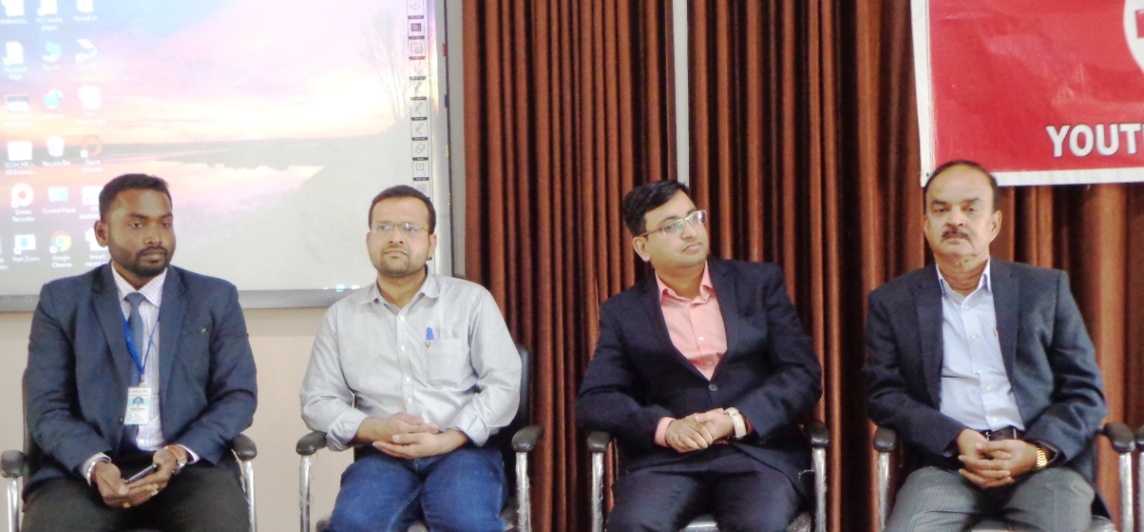 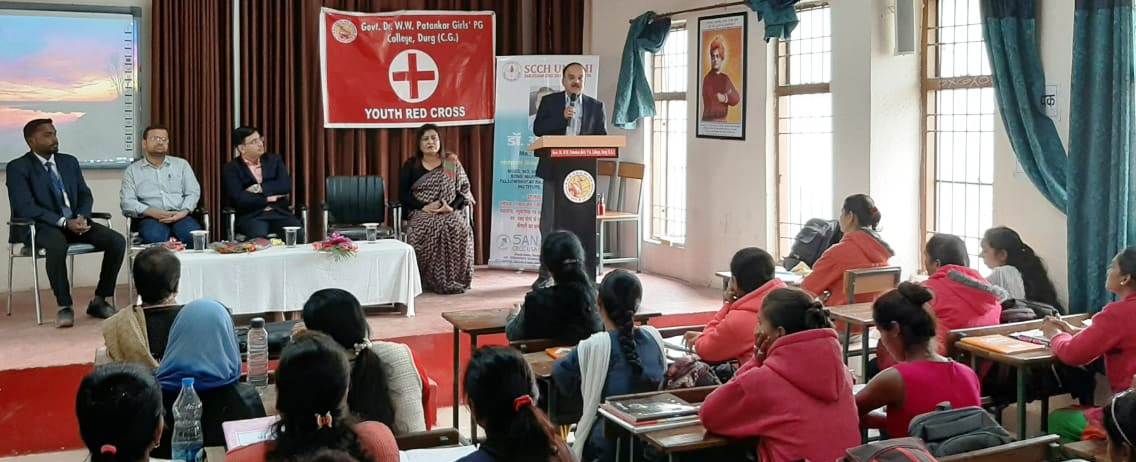 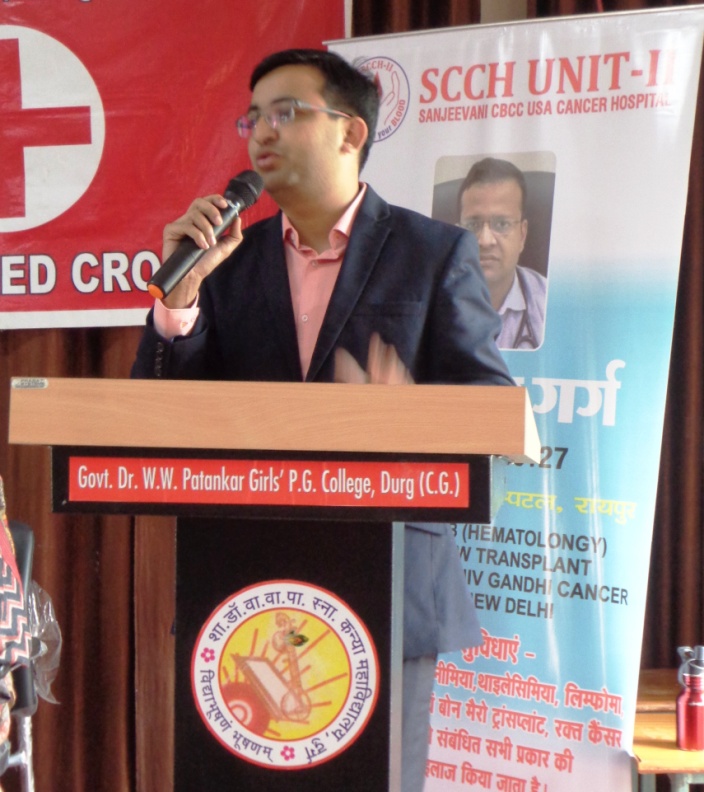 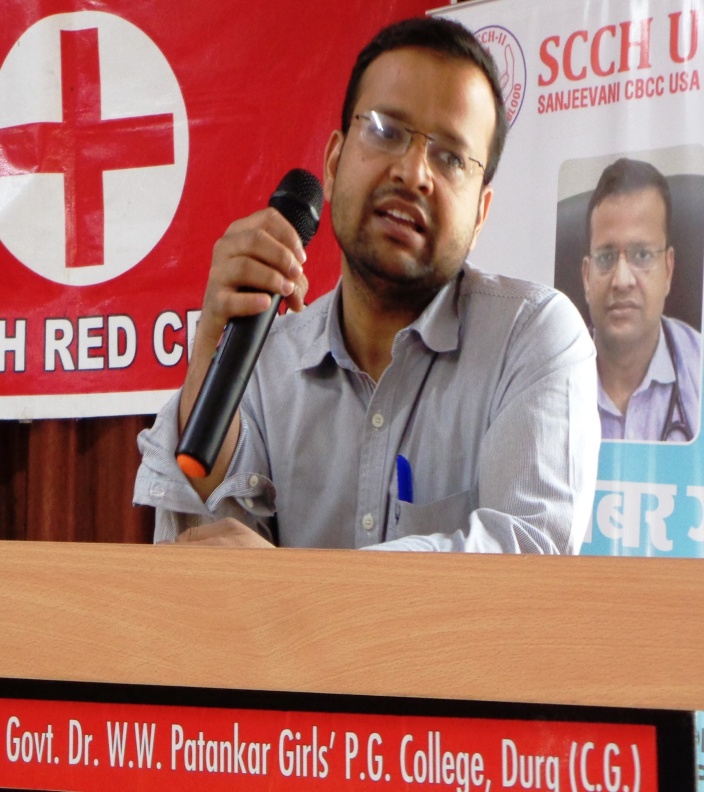 